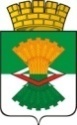 ДУМАМАХНЁВСКОГО МУНИЦИПАЛЬНОГО ОБРАЗОВАНИЯ                                           третьего созываРЕШЕНИЕ от   24 января  2019 года              п.г.т. Махнёво                              №    384Об информации о реализации муниципальной программы «Социальная поддержка населения Махнёвского муниципального образования на 2014 – 2020 годы» за 2017, 2018 годыРассмотрев информацию Администрации Махнёвского  муниципального образования о реализации муниципальной программы «Социальная поддержка населения Махнёвского муниципального образования на 2014 – 2020 годы» за 2017, 2018 годы, руководствуясь Уставом Махнёвского муниципального образования, Дума Махнёвского муниципального образованияРЕШИЛА:Информацию Администрации Махнёвского муниципального образования о реализации муниципальной программы  «Социальная поддержка населения Махнёвского муниципального образования на 2014 – 2020 годы» за 2017год  принять к сведению (Приложение № 1).Информацию Администрации Махнёвского муниципального образования о реализации муниципальной программы  «Социальная поддержка населения Махнёвского муниципального образования на 2014 – 2020 годы» за 2018год  принять к сведению (Приложение № 2). Настоящее Решение вступает в силу с даты его принятия.Направить настоящее Решение для опубликования в газету «Алапаевская искра».Председатель Думымуниципального образования                                                         И.М.АвдеевГлава   муниципального  образования                                             А.В. Лызлов                                                                              Приложение №1                                                                      к Решению Думы Махнёвского                                                                    муниципального образования                                                              от 24.01. 2019 года № 384Информацияо реализации муниципальной программы «Социальная поддержка населения Махнёвского муниципального образования    на 2014 – 2020 годы» за 2017 год На основании Закона Свердловской области от 24.04.2009 года № 26-ОЗ «О порядке предоставления меры социальной поддержки по полной или частичной компенсации расходов на оплату жилого помещения и коммунальных услуг, установленной законами Свердловской области», решения  Думы Махнёвского муниципального образования от 29.10.2009 года № 199 «Об уполномоченном органе местного самоуправления по осуществлению государственного полномочия по полной или частичной компенсации расходов на оплату жилого помещения и коммунальных услуг» Администрация Махнёвского муниципального образования определена уполномоченным органом местного самоуправления по осуществлению государственного полномочия по полной или частичной компенсации расходов на оплату жилого помещения и коммунальных услуг.Количество граждан, имеющих право на получение компенсации расходов на оплату жилого помещения и коммунальных услуг и подавших заявления на её получение за 2017 год  составило 1704 человека ,в том числе:- из федерального бюджета  – 482 человека,- областного бюджета  – 1219 человек,- областного бюджета  (капитальный ремонт по возрасту ) – 3 человека.За 2017 год от граждан на предоставление компенсации расходов на оплату жилого помещения и коммунальных услуг принято 1474 заявления, из них:- инвалиды общего заболевания – 465 заявлений;- многодетные семьи – 73 заявления;-  ветераны труда – 402 заявления; -  работники бюджетных сфер – 534 заявления;- капитальный ремонт по возрасту – 0 заявлений.       Размер годовых субвенций по предоставлению отдельным категориям граждан компенсации расходов на оплату жилого помещения и коммунальных услуг за 2017 год составил 25 918 700 руб.00 коп.:Федеральный бюджет - 3 661 000 руб.00 коп.;Областной бюджет – 22 257 700 руб.00 коп., в т.ч.:- на выплату компенсации – 20 240 000 руб. 00 коп.;- на обеспечение деятельности – 1 985 000 руб. 00 коп.;- на капитальный ремонт (по возрасту) – 32 700 руб. 00 коп.          Произведено расходов  по  предоставлению отдельным категориям граждан компенсации расходов на оплату жилого помещения и коммунальных услуг  за 2017 год на сумму 21 039 791 руб.36 коп.:Из средств федерального бюджета – 2 614 200 руб. 03 коп., исполнение составляет   71,41 %.Из средств областного  бюджета:-на выплату компенсации  - 17 147 922 руб. 72 коп., исполнение составляет   84,72 %-на обеспечение деятельности - 1 272 061 руб. 44 коп., исполнение составляет   64,08%. -на капитальный ремонт по возрасту -  5 607 руб. 17 коп., исполнение составляет   17,15 %.          За 2017 год количество граждан, обратившихся за предоставлением компенсации расходов на оплату твердого топлива составило  1212 человек, из них:- из федерального бюджета  398 гражданам предоставлена компенсация расходов  на сумму 790 631 руб. 64 коп.- из областного бюджета – 814 гражданам  на сумму 4 042 215 руб. 47 коп..      В том числе, количество граждан, обратившихся за предоставлением компенсации расходов на оплату твердого топлива и его доставку с учётом фактических расходов (при предъявлении документов, подтверждающих соответствующие расходы), т.е. по накладным,  составило  346 граждан, получивших  компенсацию расходов  на сумму 1 725 806 руб. 62 коп:- из федерального бюджета   97 гражданам предоставлена компенсация расходов на оплату твердого топлива и его доставку на сумму 184 217 руб. 82 коп.;- из областного бюджета – 249 гражданам на сумму 1 541 588 руб. 80 коп..Общая сумма на выплату компенсации расходов на оплату твердого топлива и его доставку с учётом фактических расходов в 2017 году составила  4 832 847 руб. 11 коп.             На основании Закона Свердловской области от 29.10.2007 года № 135-ОЗ «О наделении органов местного самоуправления муниципальных образований, расположенных на территории Свердловской области, государственным полномочием Свердловской области по предоставлению гражданам субсидий на оплату жилого помещения и коммунальных услуг» и Постановления Правительства Свердловской области №761 от 14.12.2005 «О предоставлении субсидий на оплату жилого помещения и коммунальных услуг» (в редакции Постановлений Правительства РФ от 18.06.2007 г. №379, от 24.12.2008 г. №1001 Администрация Махнёвского муниципального образования наделена государственным полномочием Свердловской области по предоставлению субсидий на оплату жилого помещения и коммунальных услуг).За 2017 год количество граждан, получивших субсидию на оплату жилого помещения и коммунальных услуг, составило 363 человека.Размер годовых субвенций по предоставлению гражданам субсидий на оплату жилого помещения и коммунальных услуг из областного бюджета  на 2017 год составил 5 065 000 руб.00 коп., в т.ч.:- на выплату субсидии – 4 651 900 руб.00 коп.;- на обеспечение деятельности – 413 100 руб.00 коп..Произведено расходов по предоставлению гражданам субсидий на оплату жилого помещения и коммунальных услуг  из средств областного бюджета  за 2017 год на сумму 4692007 руб.12 коп., из них: - на выплату субсидии - 4 355 233 руб. 71 коп., исполнение составляет  93,62 %; - на обеспечение деятельности - 336 773 руб.41 коп., исполнение составляет 81,52 %.                                                                            Приложение № 2                                                                      к Решению Думы Махнёвского                                                                    муниципального образования                                                                      от 24.01. 2019 года № 384Информацияо реализации муниципальной программы «Социальная поддержка населения Махнёвского муниципального образования    на 2014 – 2020 годы» за 2018 год  Количество граждан, имеющих право на получение компенсации расходов на оплату жилого помещения и коммунальных услуг, и подавших заявления на её получение в 2018 году составило 1391 человек, в том числе из средств:- из федерального бюджета  компенсацию расходов  получили  448 человек,- областного бюджета – 940 человек,- областного бюджета на капитальный ремонт по возрасту – 3 человека.За 2018 год от граждан на предоставление компенсации расходов на оплату жилого помещения и коммунальных услуг принято 1268 заявлений, из них:- от инвалидов  общего заболевания- 395 заявлений;- от многодетных семей  – 75 заявлений;-  от ветеранов  труда – 334 заявления; -  от работников бюджетных сфер – 463 заявления;- по капитальному ремонту по возрасту – 1 заявление.Размер годовых субвенций по предоставлению отдельным категориям граждан компенсации расходов на оплату жилого помещения и коммунальных услуг за 2018 год составил  26 098 800 руб.00 коп.:из средств федерального бюджета   - 3 869 000 руб.00 коп.;из средств областного бюджета – 22 229 800 руб.00 коп., в т.ч.:- на выплату компенсации – 20 270 000 руб. 00 коп.;- на обеспечение деятельности – 1 955 000 руб. 00 коп.;- на капитальный ремонт  по возрасту  – 4 800 руб. 00 коп..             Произведено расходов  по  предоставлению отдельным категориям граждан компенсации расходов на оплату жилого помещения и коммунальных услуг  за 2018 год  в сумме  21 899 973 руб.55 коп.:        Из федерального  бюджета израсходовано 2 718 603 руб.91коп., исполнение составило     70,27 %.          Из областного бюджета израсходовано:- на выплату компенсации  - 17 979 260 руб.77коп.,  исполнение  составило 88,70 %.-на обеспечение деятельности -1 199 785 руб. 97 коп., исполнение составило     61,37%- на капитальный ремонт по возрасту – 2 322 руб. 90 коп., исполнение составило     48,39 %.             За 2018 год количество граждан, обратившихся за предоставлением компенсации расходов на оплату твердого топлива составило  1148 человек, из них получили компенсацию расходов:- из федерального бюджета   378 граждан  на сумму 711 419 руб. 99 коп.;- из областного бюджета   770 граждан на сумму 3 261 870 руб. 83 коп..           В том числе, количество граждан, обратившихся за предоставлением компенсации расходов на оплату твердого топлива и его доставку с учётом фактических расходов (при предъявлении документов, подтверждающих соответствующие расходы), т.е. по накладным, составило 236 человек,  сумма    компенсации  расходов составила 1 373 847 руб. 34 коп., из них :- из федерального бюджета   63 человека  на сумму 176 449 руб. 36 коп.;- из областного бюджета  173 человека на сумму 1 197 397 руб. 98 коп..   Общая сумма на выплату компенсации расходов на оплату твердого топлива и его доставку с учётом фактических расходов в 2018 году составила   3 973 290 руб. 82 коп.     За 2018 год количество граждан, получивших субсидию на оплату жилого помещения и коммунальных услуг составило 382 человека.Размер годовых субвенций по предоставлению гражданам субсидий на оплату жилого помещения и коммунальных услуг из областного бюджета на 2018 год составил 5 148 000 руб.00коп. из них:- на выплату субсидии – 4 737 600 руб.- на обеспечение деятельности – 410 400 руб.   Произведено расходов по предоставлению гражданам субсидий на оплату жилого помещения и коммунальных услуг из областного бюджета за 2018 год 3 902 128 руб.40 коп.: -  на выплату субсидии – 3 599 186 руб.35 коп. , исполнение составило 75,97 % - на обеспечение деятельности– 302 942 руб.05 коп., исполнение составило 73,82 %.Информация предоставлена Танкачёвой Татьяной Петровной, ст. инспектором по контролю за ведением отчетов, документации и личных дел граждан Подразделения по осуществлению начислений субсидий и компенсации расходов на оплату  жилого дома  и коммунальных услуг.